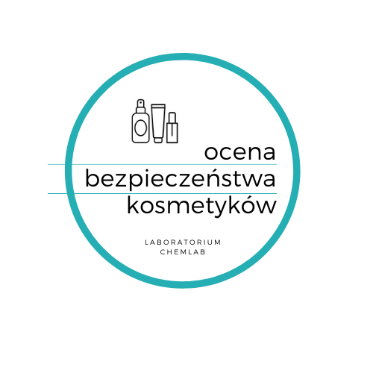 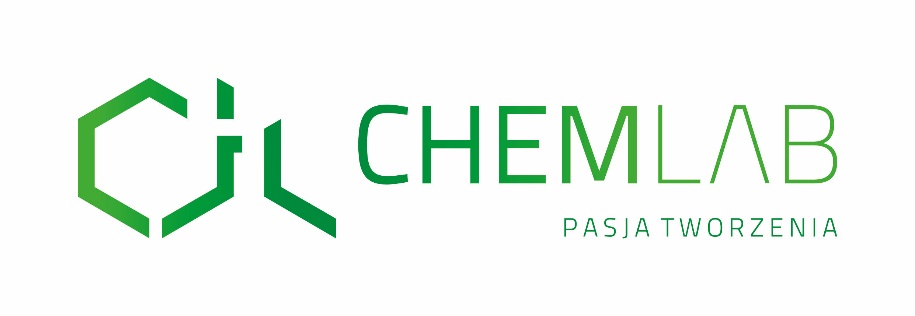 Formularz receptury i przygotowania próbekSugerowane substancje aktywne/składniki kosmetykuInne uwagi niezbędne do przygotowania projektu receptury i prób produktówDANE OSOBY ODPOWIEDZIALNEJ ZA PRODUKT KOSMETYCZNYDANE OSOBY ODPOWIEDZIALNEJ ZA PRODUKT KOSMETYCZNYDANE OSOBY ODPOWIEDZIALNEJ ZA PRODUKT KOSMETYCZNYDane podmiotu odpowiedzialnego(producent/importer/dystrybutor)Kontakt do osoby odpowiedzialnej (Imię i nazwisko, e-mail, telefon)DANE DOTYCZĄCE PRODUKTU KOSMETYCZNEGODANE DOTYCZĄCE PRODUKTU KOSMETYCZNEGODANE DOTYCZĄCE PRODUKTU KOSMETYCZNEGOOpis produktuZastosowanie/funkcja produktuWygląd produktuSposób pakowania produktuTyp aplikacji produktuProdukt niespłukiwanyProdukt spłukiwanyTyp aplikacji produktu☐ ☐ Kosmetyk dla dzieci poniżej 3 roku życiaTAK NIE ☐Produkt całkowicie naturalnyTAK NIE ☐Surowce☐ Certyfikowane☐ Bez certyfikatówSzacunkowy koszt za 1 kg kosmetyku (PLN)Produkt wegańskiTAK NIE ☐Produkt wegetariańskiTAK NIE ☐Dopuszczalne surowce:- sylikony- alkohole- parabenyoleje mineralnesztuczne zagęstnikiTAK TAK TAK TAK TAK NIE NIE ☐NIE NIE NIE Konserwant (jeśli jest niezbędny)☐ naturalny☐ nienaturalnyNuta kompozycji zapachowejUwagi do produktu/recepturyL.P.NAZWA SUROWCA/SKŁADNIKA123456789101112131415